PROYECTO DE ORDEN DEL DÍApreparado por la Oficina de la UniónDescargo de responsabilidad: el presente documento no constituye un documento de política u orientación de la UPOV	Apertura de la sesión	Aprobación del orden del día	Informe del Secretario General Adjunto sobre las novedades acaecidas en la UPOV (documento CAJ/76/2)	Informe sobre las novedades acaecidas en el Comité Técnico (documento CAJ/76/8)	Variedades esencialmente derivadas (documento CAJ/76/3)	Elaboración de material de información sobre el Convenio de la UPOV (documento CAJ/76/4)	Documentos TGP (documento CAJ/76/5)TGP/7	Elaboración de las directrices de examen (revisión)	(documento TGP/7/7 Draft 1)TGP/8	Diseño de ensayos y técnicas utilizados en el examen de la distinción, la homogeneidad y la estabilidad (revisión)	(documento TGP/8/4 Draft 1)TGP/10	Examen de la homogeneidad (revisión)	(documento TGP/10/2 Draft 1)TGP/14	Glosario de términos utilizados en los documentos de la UPOV (revisión)	(documento TGP/14/4 Draft 1)TGP/15	Orientación sobre el uso de marcadores bioquímicos y moleculares en el examen de la distinción, la homogeneidad y la estabilidad (DHE) (revisión)	(documento TGP/15/2 Draft 2)	Denominaciones de variedades (documento CAJ/76/6)UPOV/EXN/DEN	Notas explicativas sobre las denominaciones de variedades con arreglo al Convenio de la UPOV (documento UPOV/EXN/DEN/1 Draft 2)	Intercambio y uso de programas informáticos y equipo (documento CAJ/76/7)UPOV/INF/16	Programas informáticos para intercambio (revisión) 
(documento UPOV/INF/16/9 Draft 1)UPOV/INF/22	Programas informáticos y equipos utilizados por los miembros de la Unión (revisión) (documento UPOV/INF/22/6 Draft 1)	Cuestiones para información:*a)	Bases de datos de información de la UPOV (documento CAJ/76/INF/2)b)	UPOV PRISMA (documento CAJ/76/INF/3)c)	Técnicas moleculares (documento CAJ/76/INF/4)d)	Distancias mínimas (documento CAJ/76/INF/5)	Programa de la septuagésima séptima sesión	Aprobación del informe (si se dispone de tiempo suficiente)	Clausura de la sesión[Fin del documento]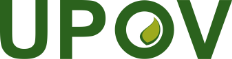 SUnión Internacional para la Protección de las Obtenciones VegetalesComité Administrativo y JurídicoSeptuagésima sexta sesión
Ginebra, 30 de octubre de 2019CAJ/76/1Original: InglésFecha: 31 de mayo de 2019